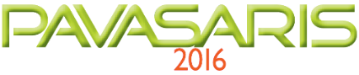 Viss laukam, mežam un ikvienai saimniecībai!Cienījamie izstādes apmeklētāji!Esiet laipni gaidīti izstādē “Pavasaris 2016”, kura notiks no 7. līdz 10. aprīlim izstāžu kompleksā “Rāmava”. Izstāde 24. reizi pulcēs lauksaimniecības, lopkopības, mežkopības un komunālās saimniecības nozaru interesentus un ekspertus. Izstādes apmeklējuma laikā:Iepazīstieties ar nozares novitātēm;Tiecieties ar izstādes dalībniekiem, izveidojiet vai pilnveidojiet jau esošo sadarbību ar partneriem, vienlaikus apmeklējot arī citu izstādes dalībnieku stendus, redzot jaunāko tehnikas, materiālu un servisa piedavājumu;Saņemiet noderīgas konsultācijas Jums interesējošā seminārā vai diskusijā ar nozares pārstāvjiem, kā arī uzziniet izglītības iestāžu jaunumus gan jauniešu izglītības, gan  mūžiglītības programmās;Apmeklējiet izstādes dalībnieku veidotajās tehnikas un materiālu demonstrācijās;Pavadiet laiku pozitīvā atmosfērā ar ģimeņu un izziniet pirts gudrības īpašajā Pirts zonā. Pirms izstādes uzziniet noderīgu informāciju par izstādi, dalībniekiem un plānotajām aktivitātēm sociālajos tīklos un mājas lapā.Semināru un diskusiju plāns izstādē “Pavasaris 2016”!Ceturtdiena, 07.04.201611.00 Izstādes oficiālā atklāšana.12.00-12.50 LAD. LAD elektroniskā pieteikšanās sistēma un citi jautājumi.13.00-13.50 LLKC. Aktualitātes un ES atbalsts mežsaimniecībā.14.00-14.50 LLKC. Lauki šodien, rīt un parīt.15.00-17.00 LGLA. Aktualitātes Gaļas Liellopu audzētāju nozarē.Piektdiena, 08.04.201610.30-11.15 LLU. Iespējas un inovācijas akvakultūrā.11.30-12.15 LLU. Inovācijas graudaugu audzēšanā un izmantošanā.12.30-13.15 LLU. Garšaugi – to audzēšana un pavairošana.13.30-14.15 LLU. Augļaugu slimību ierobežošana.14.30-17.00 Zemnieku Saeima. Augkopības inovāciju ieviešana saimniecībās.Sestdiena, 09.04.201610.30-15.00 Zemnieku Saeima. Lopkopības inovāciju ieviešana saimniecībās.Svētdiena, 10.04.201611:00 - 12:00 Bulduru Dārzkopības vidusskola. Pavasara un vasaras puķu trauku ierīkošana un kopšana.Vairāk informācijas atrodi sociālajos tīklos un mājas lapā!Tiekamies izstādē!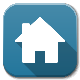 www.aml-ramava.lv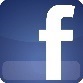 Rāmava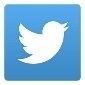 IKRamava